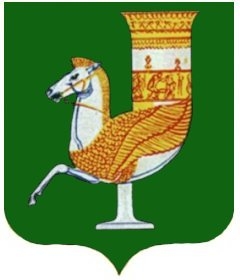 П  О  С  Т  А  Н  О  В  Л  Е  Н  И  Е   АДМИНИСТРАЦИИ   МУНИЦИПАЛЬНОГО  ОБРАЗОВАНИЯ «КРАСНОГВАРДЕЙСКИЙ  РАЙОН»От 02.08.2019г. № 458с. КрасногвардейскоеО внесении изменений и дополнений в приложение к постановлению администрации МО «Красногвардейский район» № 931 от 12.12.2018 года «Об утверждении Положения о проведении Конкурса на право размещения нестационарных торговых объектов на территории муниципального образования «Красногвардейский район»В целях приведения в соответствие с действующим законодательством  нормативных правовых актов администрации МО «Красногвардейский район», в соответствии с Федеральными законами от 06 октября 2003 г. №131-ФЗ «Об общих принципах организации местного самоуправления в Российской Федерации», от 26 июля 2006 г. №135-ФЗ «О защите конкуренции», от 28 декабря 2009 г. №381-ФЗ «Об основах государственного регулирования торговой деятельности в Российской Федерации»,  Уставом МО «Красногвардейский район»ПОСТАНОВЛЯЮ:        1. Внести изменения в приложение к постановлению администрации МО «Красногвардейский район» от 12.12.2018 года № 931 «Положение о проведении Конкурса на право размещения нестационарных торговых объектов на территории муниципального образования «Красногвардейский район»:        1.1 Из пункта 5.2, пункта 5.3.1 раздела 5, пункта 7.3,  пункта 7.19 раздела исключить слова «и физического лица».         2. Пункт 5.3.1  раздела 5, дополнить словами  «копия свидетельства о постановке на учет в налоговом органе».3. Разместить настоящее постановление в сети «Интернет» на официальном сайте администрации МО «Красногвардейский район» http://www.amokr.ru/ и опубликовать в газете Красногвардейского района «Дружба».       4. Контроль за исполнением данного постановления возложить на отдел экономического развития и торговли администрации МО «Красногвардейский район» (Хуратов Р.Н.).      5. Настоящее постановление вступает в силу с момента его опубликования.Глава   МО «Красногвардейский район»				                     А.Т. Османов  